УЧЕБНО-МЕТОДИЧЕСКИЕ СЕМИНАРЫ ДЛЯ  КЛАССНЫХ РУКОВОДИТЕЛЕЙ ОБЩЕОБРАЗОВАТЕЛЬНЫХ УЧРЕЖДЕНИЙНЕФТЕКУМСКОГО РАЙОНА СТАВРОПОЛЬСКОГО КРАЯ2017-2018 учебный год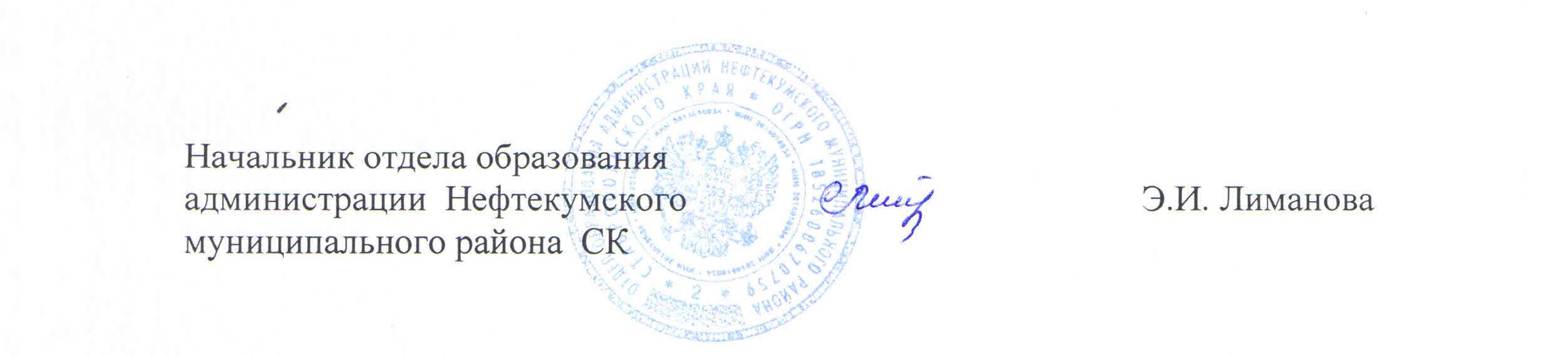 № п/пСодержаниеДата проведенияОтветственные участники1.«Развитие личности ребенка в творческих объединениях»январь2018 г.МКОУ ООШ №18Классные руководители ОУ района2.«Портфель классного руководителя (документация, планирование работы)»февраль 2018 г.МКОУ СОШ №8  Классные руководители ОУ района3.«Современные технологии воспитания: основные идеи, классификация, характеристика и краткий анализ конкретных технологий воспитания»апрель2018 г.МКОУ СОШ №1   Классные руководители ОУ района 